План застройки площадки межрегионального чемпионатапрофессионального мастерства«ЕНИСЕЙСКАЯ СИБИРЬ – ПОКОЛЕНИЕ ПРОФИ» (по стандартам WORLDSKILLS)по компетенции «Предпринимательство»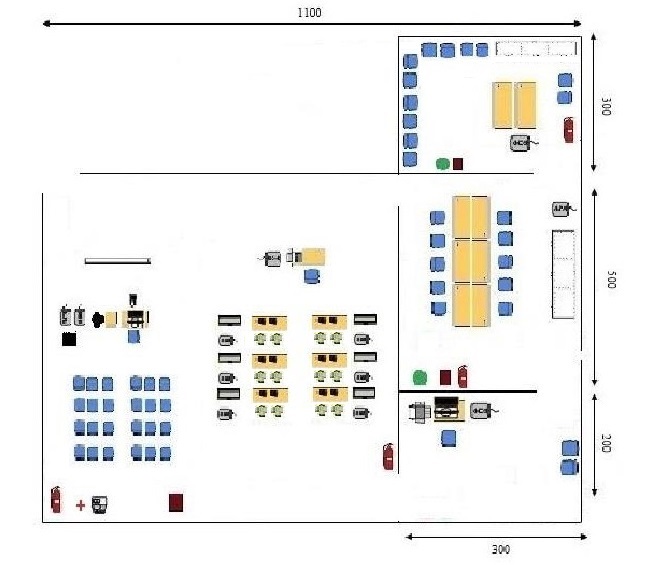 УСЛОВНЫЕ ОБОЗНАЧЕНИЯофисный стулэкран для проектора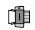 принтерстулМФУ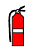 огнетушительфлипп-чартноутбук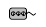 розетка 220Встолперсональный компьютерпроектормусорная корзинавешалка для одеждышкаф для личных вещейвидеокамерааудиосистемааптечка